Документ предоставлен КонсультантПлюс
АДМИНИСТРАЦИЯ ГОРОДА КРАСНОЯРСКАПОСТАНОВЛЕНИЕот 19 ноября 2014 г. N 761ОБ УТВЕРЖДЕНИИ СХЕМ РАЗМЕЩЕНИЯ РЕКЛАМНЫХ КОНСТРУКЦИЙВо исполнение Решения Красноярского городского Совета депутатов от 22.12.2009 N 8-140 "О Правилах установки и эксплуатации рекламных конструкций на территории города Красноярска", руководствуясь статьями 41, 58, 59 Устава города Красноярска, постановляю:1. Утвердить схему размещения рекламных конструкций в зоне особого значения - исторической части города на улице Вейнбаума в Центральном районе города Красноярска согласно приложению 1.2. Утвердить схему размещения рекламных конструкций в зоне особого значения - исторической части города на участке дороги от улицы Карла Маркса до улицы Белинского в Центральном районе города Красноярска согласно приложению 2.3. Утвердить схему размещения рекламных конструкций на улице Мужества в Центральном районе города Красноярска согласно приложению 3.4. Утвердить схему размещения рекламных конструкций на улице Линейной в Центральном районе города Красноярска согласно приложению 4.5. Утвердить схему размещения рекламных конструкций на улице Чернышевского в Центральном районе города Красноярска согласно приложению 5.6. Настоящее Постановление опубликовать в газете "Городские новости" и разместить на официальном сайте администрации города.Глава городаЭ.Ш.АКБУЛАТОВПриложение 1к Постановлениюадминистрации городаот 19 ноября 2014 г. N 761СХЕМАРАЗМЕЩЕНИЯ РЕКЛАМНЫХ КОНСТРУКЦИЙ В ЗОНЕ ОСОБОГОЗНАЧЕНИЯ - ИСТОРИЧЕСКОЙ ЧАСТИ ГОРОДА НА УЛИЦЕ ВЕЙНБАУМАВ ЦЕНТРАЛЬНОМ РАЙОНЕ ГОРОДА КРАСНОЯРСКАМасштаб 1:2000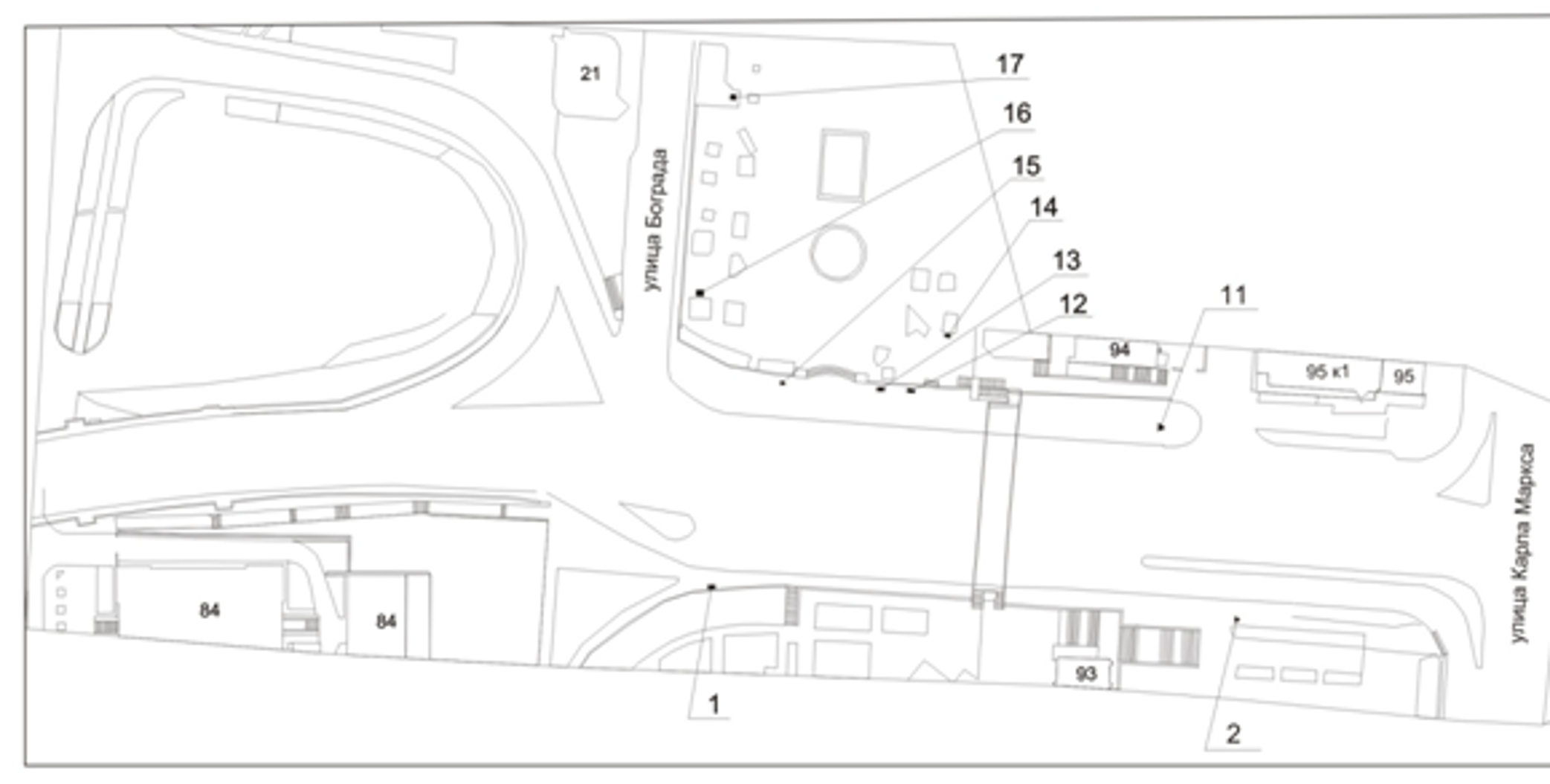 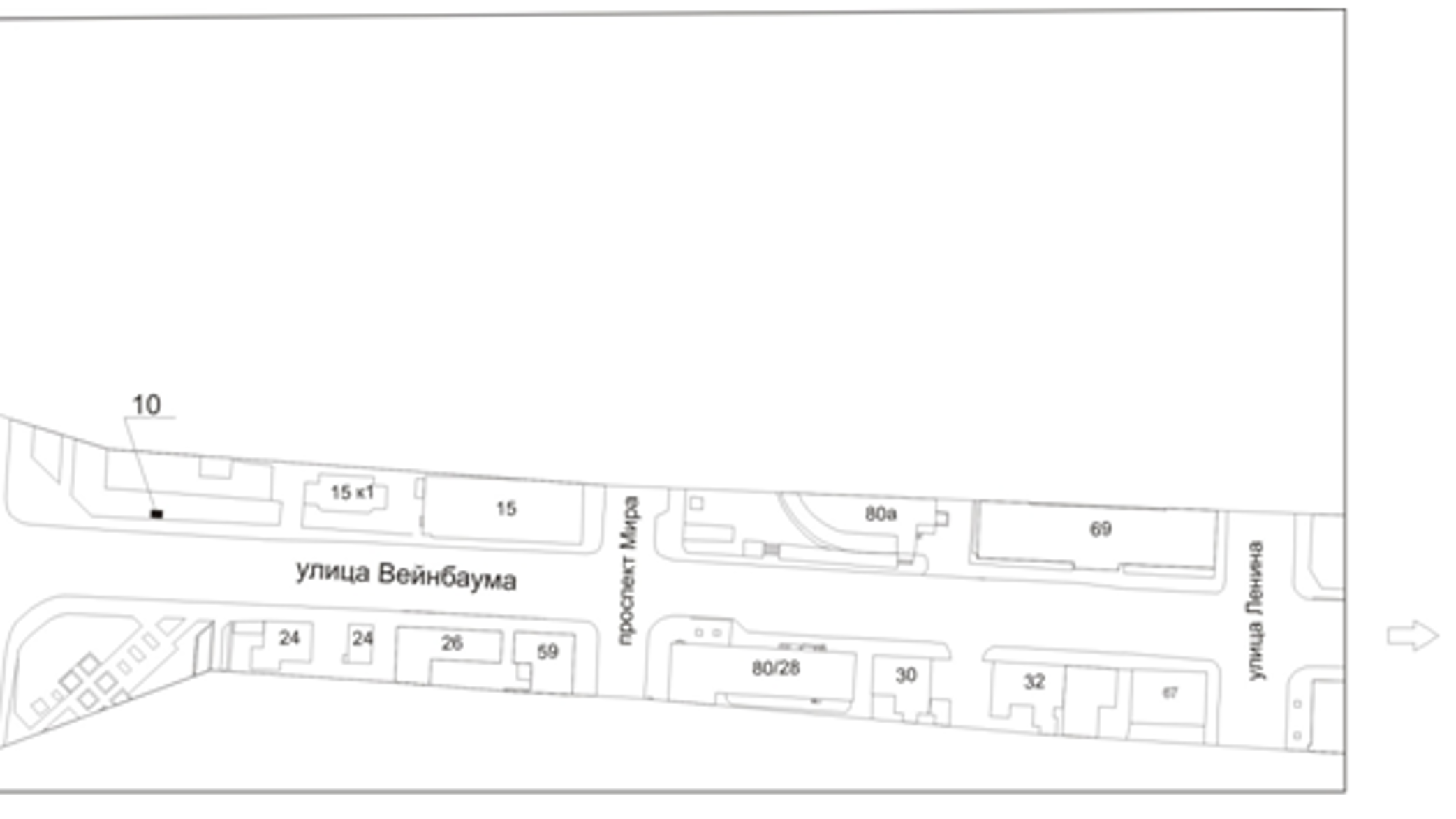 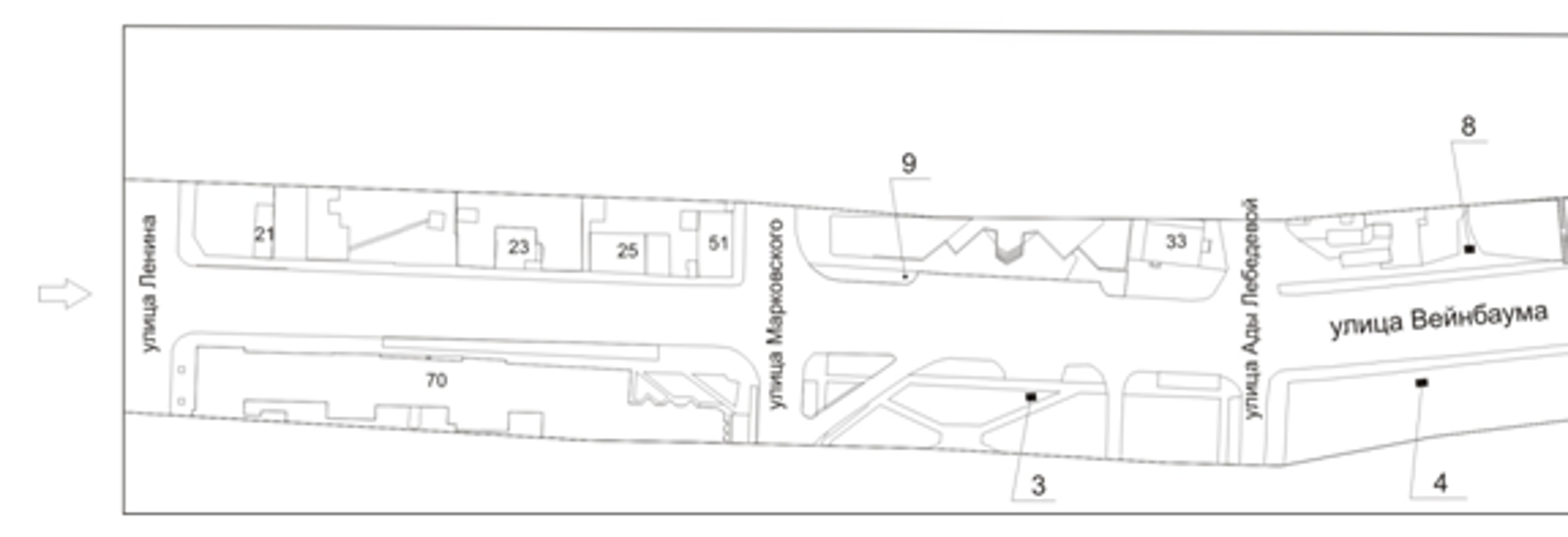 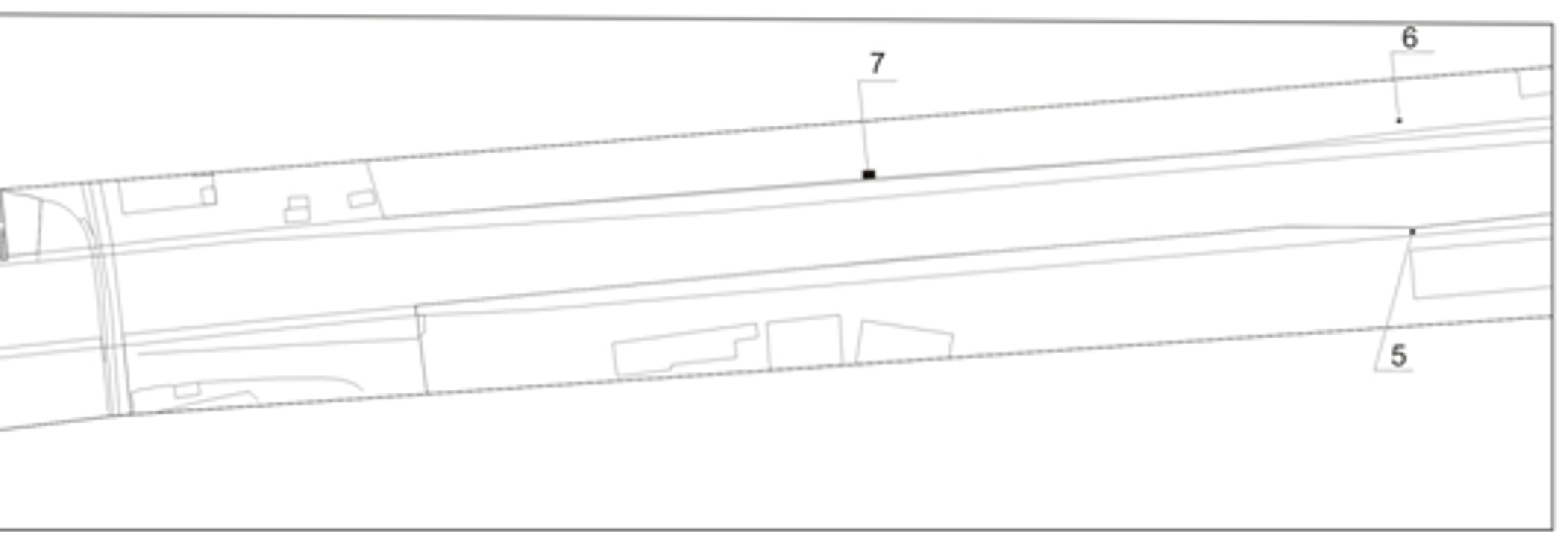 Примечание:Сведения о рекламных местах указываются в паспортах рекламных мест.Приложение 2к Постановлениюадминистрации городаот 19 ноября 2014 г. N 761СХЕМАРАЗМЕЩЕНИЯ РЕКЛАМНЫХ КОНСТРУКЦИЙ В ЗОНЕ ОСОБОГОЗНАЧЕНИЯ - ИСТОРИЧЕСКОЙ ЧАСТИ ГОРОДА НА УЧАСТКЕ ДОРОГИОТ УЛИЦЫ КАРЛА МАРКСА ДО УЛИЦЫ БЕЛИНСКОГО В ЦЕНТРАЛЬНОМРАЙОНЕ ГОРОДА КРАСНОЯРСКАМасштаб 1:2000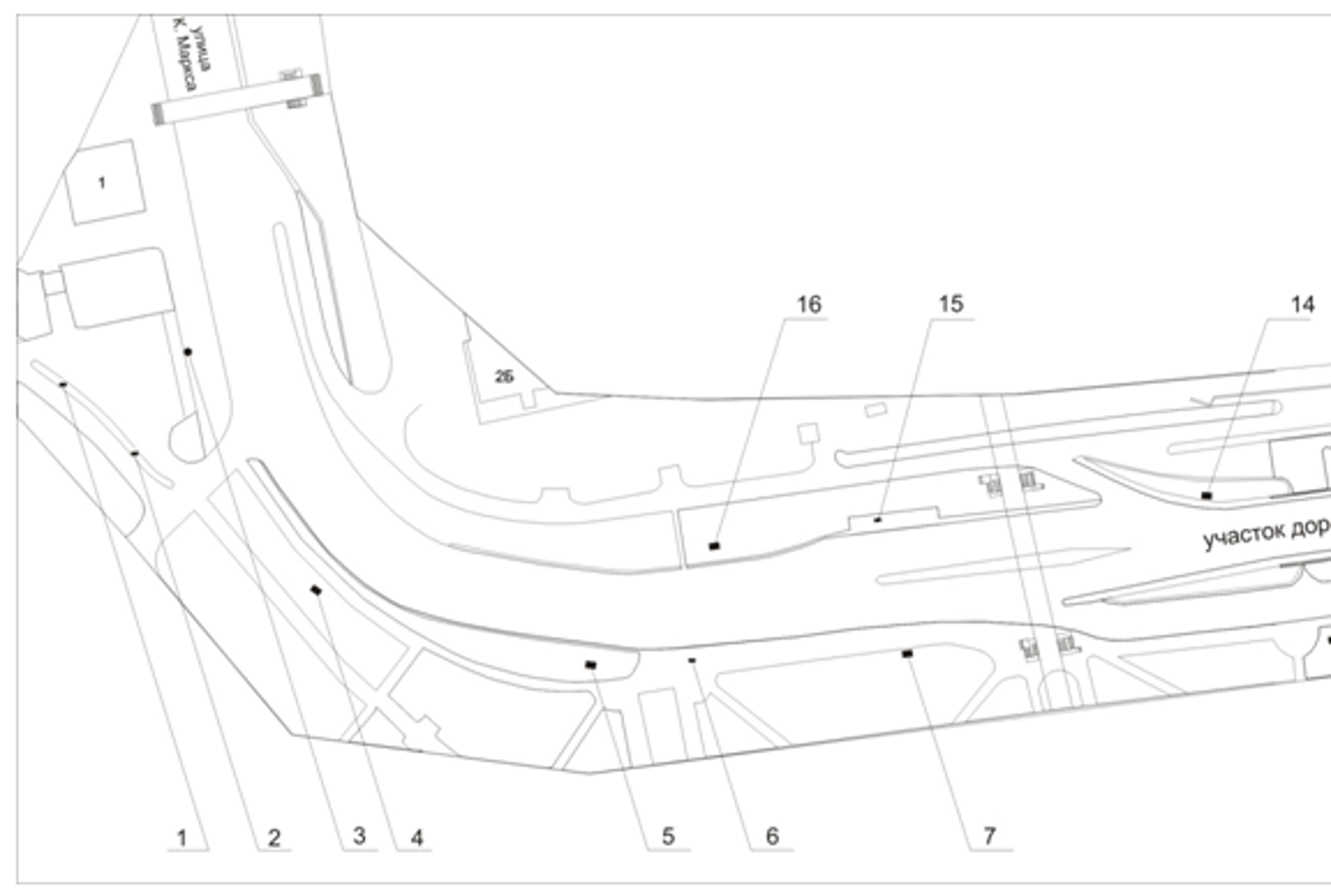 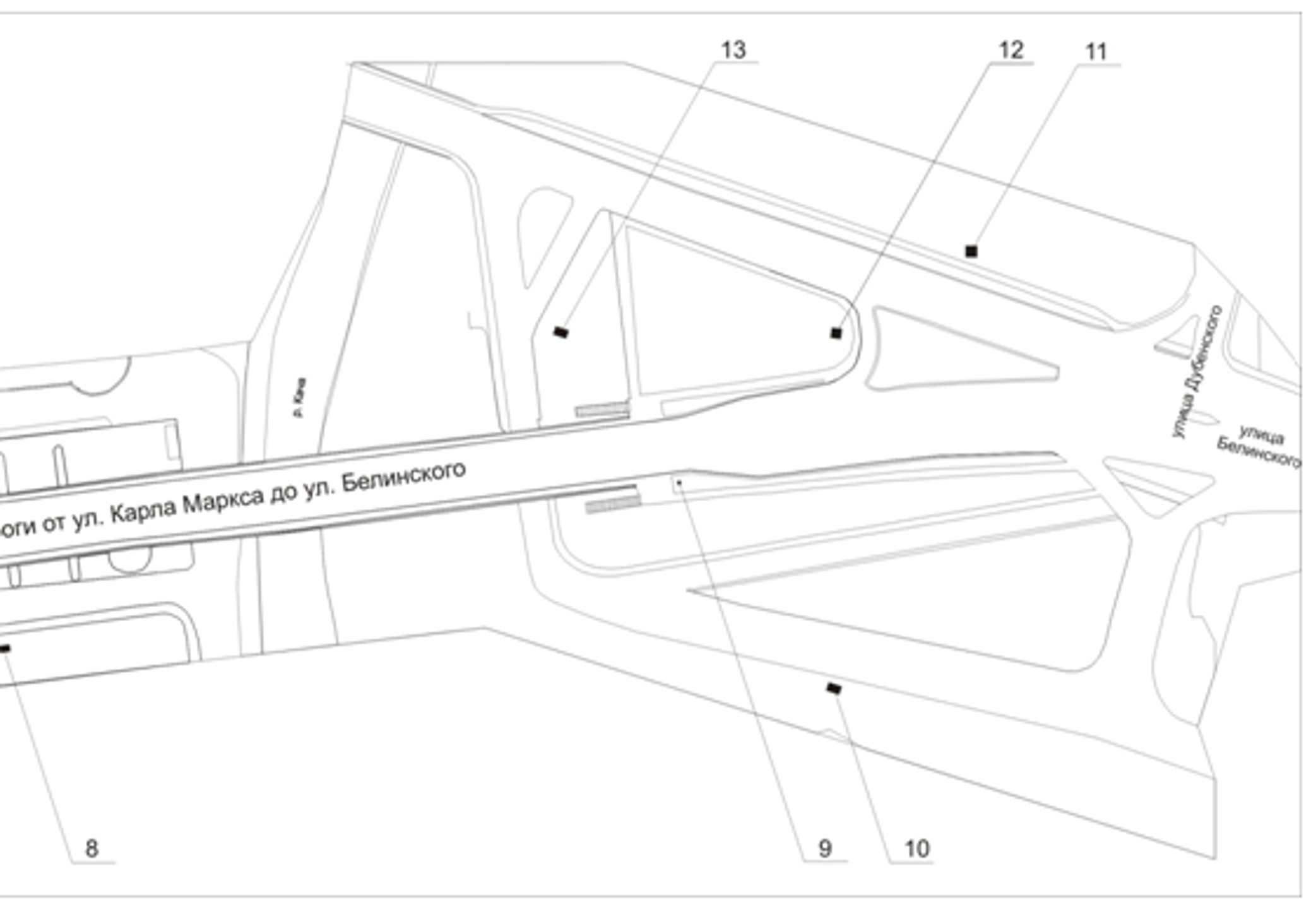 Примечание:Сведения о рекламных местах указываются в паспортах рекламных мест.Приложение 3к Постановлениюадминистрации городаот 19 ноября 2014 г. N 761СХЕМАРАЗМЕЩЕНИЯ РЕКЛАМНЫХ КОНСТРУКЦИЙ НА УЛИЦЕ МУЖЕСТВАВ ЦЕНТРАЛЬНОМ РАЙОНЕ ГОРОДА КРАСНОЯРСКАМасштаб 1:5000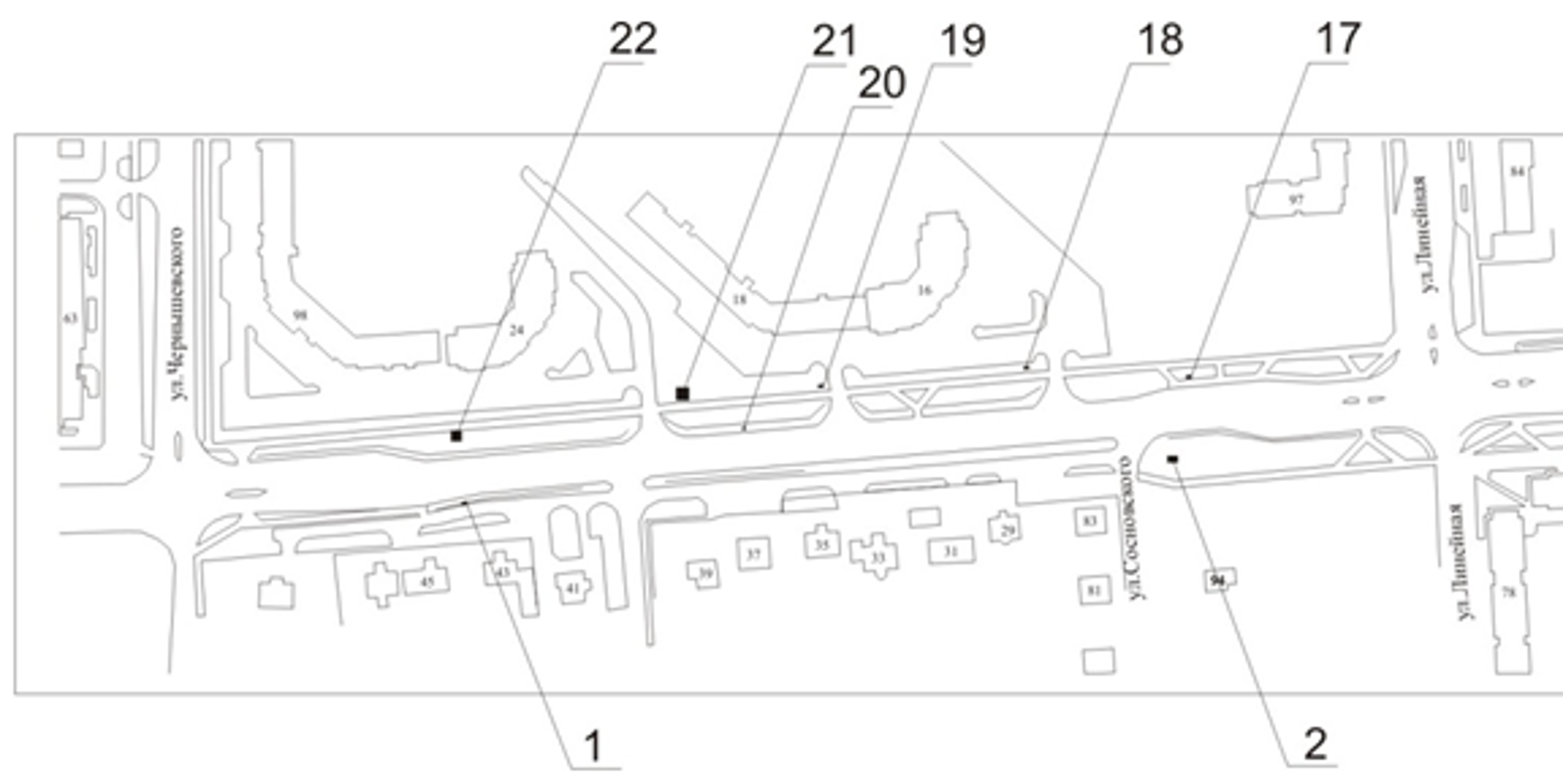 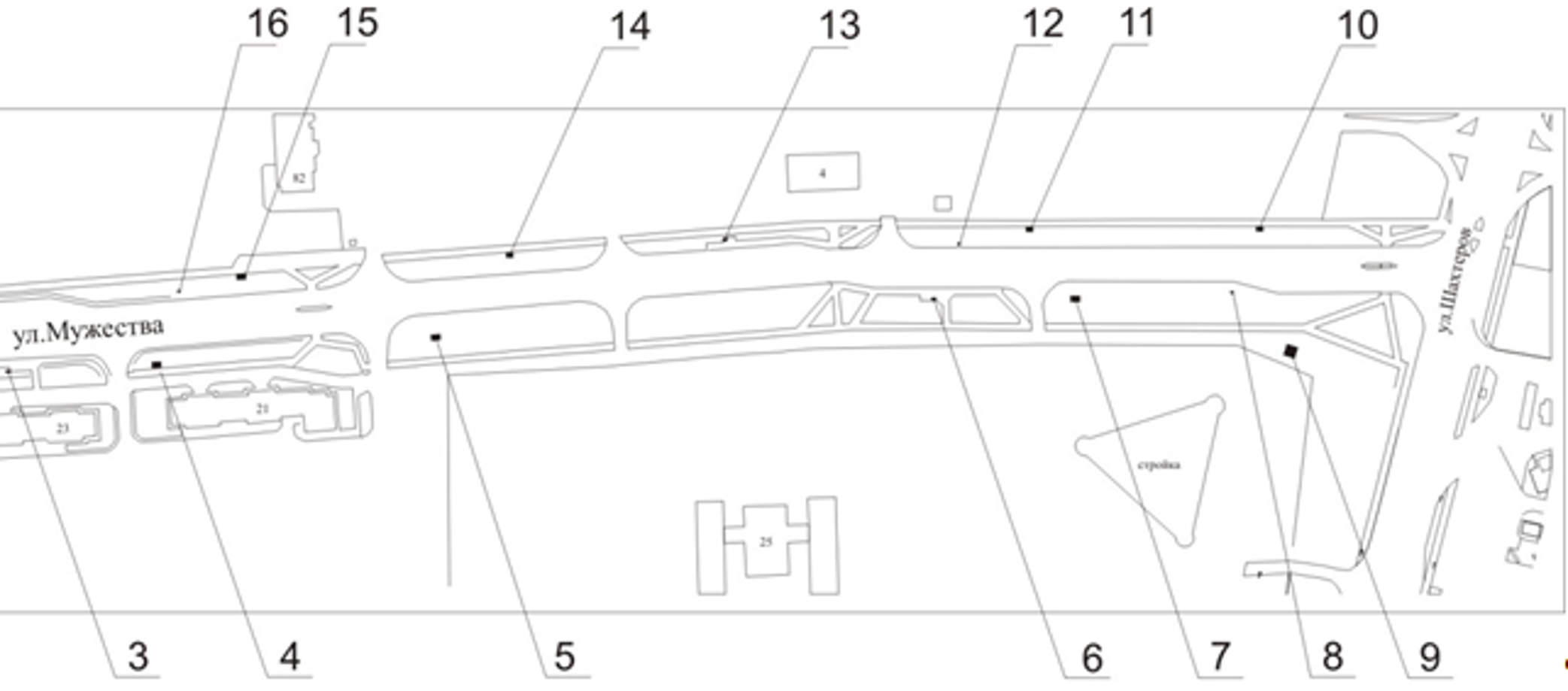 Примечание:Сведения о рекламных местах указываются в паспортах рекламных мест.Приложение 4к Постановлениюадминистрации городаот 19 ноября 2014 г. N 761СХЕМАРАЗМЕЩЕНИЯ РЕКЛАМНЫХ КОНСТРУКЦИЙ НА УЛИЦЕ ЛИНЕЙНОЙВ ЦЕНТРАЛЬНОМ РАЙОНЕ ГОРОДА КРАСНОЯРСКАМасштаб 1:5000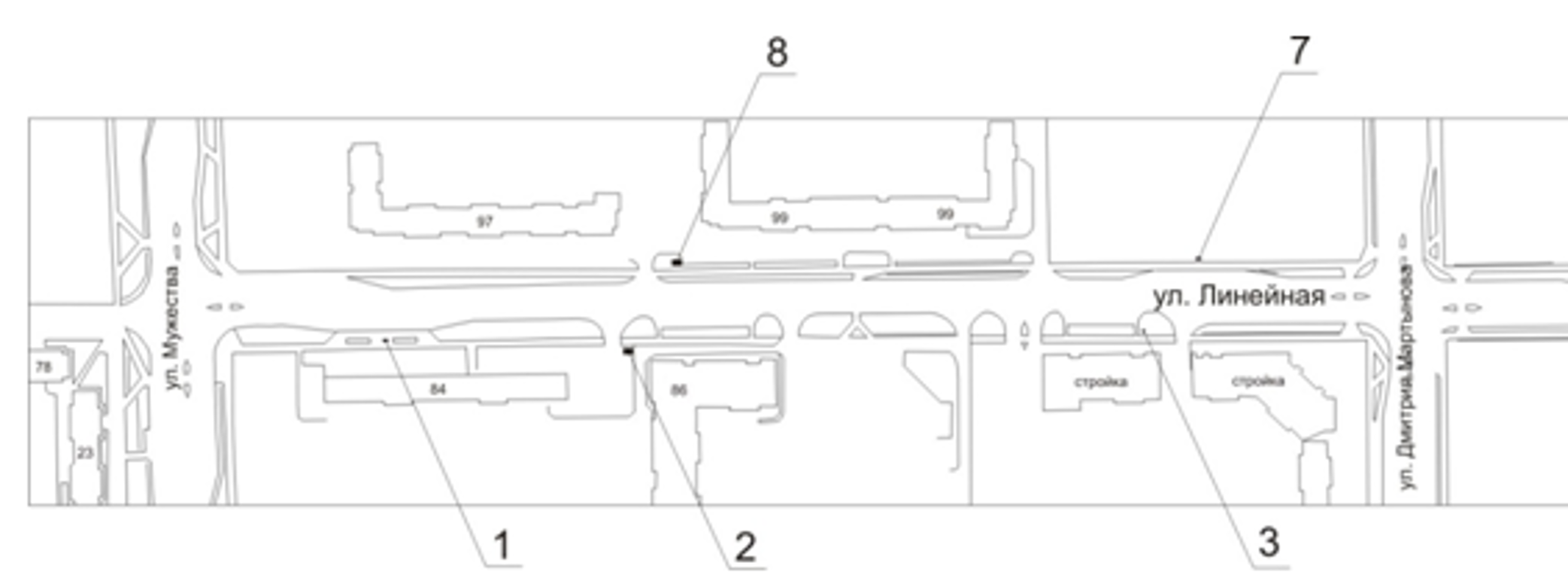 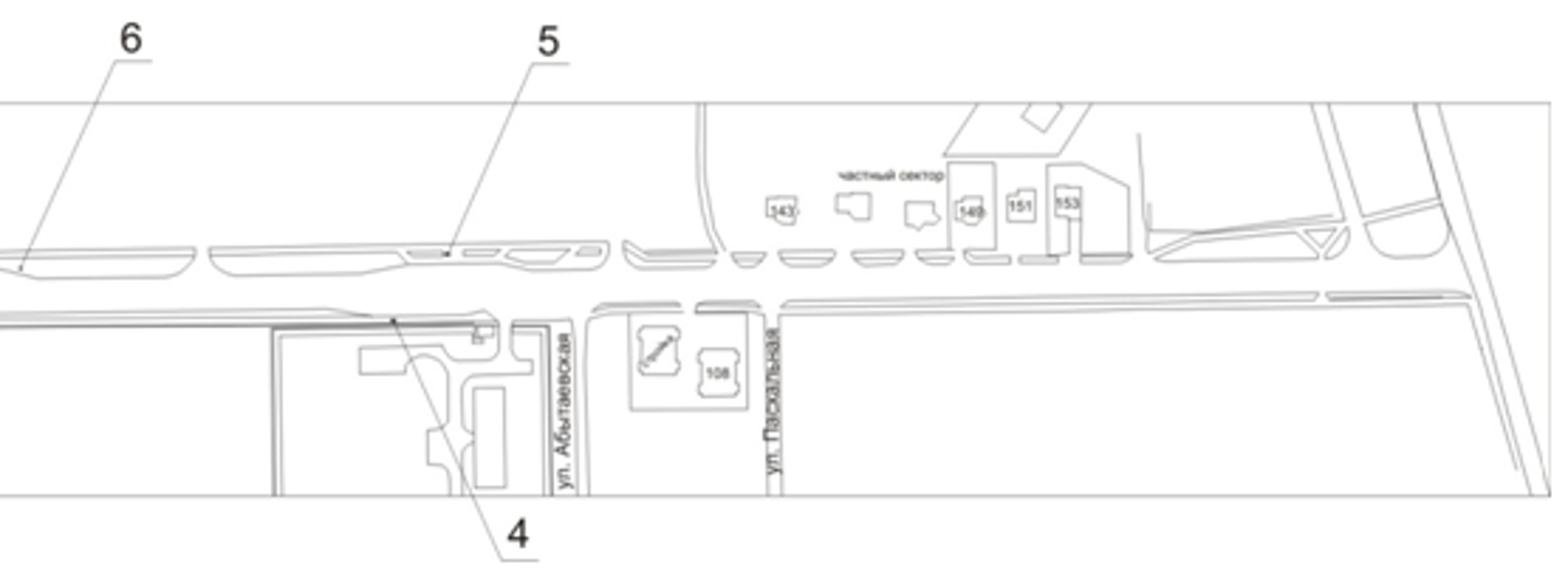 Примечание:Сведения о рекламных местах указываются в паспортах рекламных мест.Приложение 5к Постановлениюадминистрации городаот 19 ноября 2014 г. N 761СХЕМАРАЗМЕЩЕНИЯ РЕКЛАМНЫХ КОНСТРУКЦИЙ НА УЛИЦЕ ЧЕРНЫШЕВСКОГОВ ЦЕНТРАЛЬНОМ РАЙОНЕ ГОРОДА КРАСНОЯРСКАМасштаб 1:5000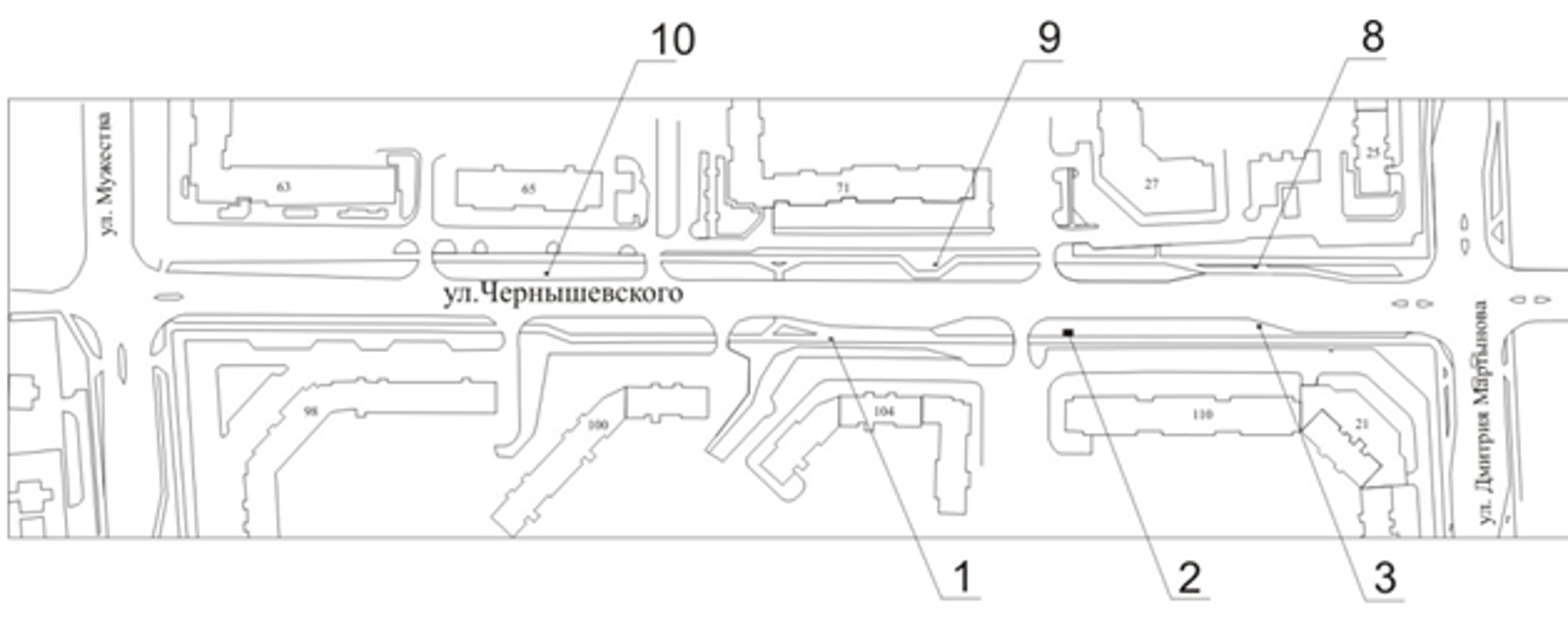 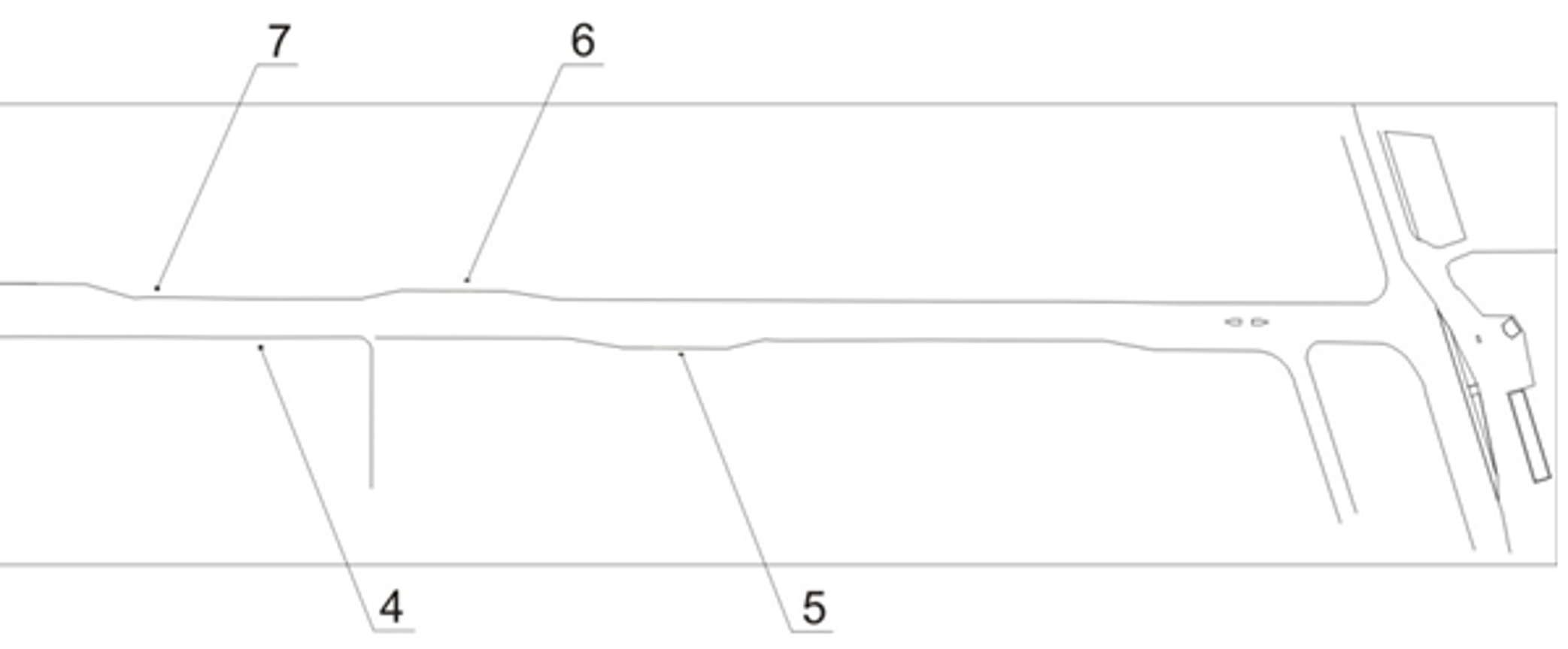 Примечание:Сведения о рекламных местах указываются в паспортах рекламных мест.Номер на схемеАдрес рекламного местаТип конструкции1Ул. Вейнбаума, остановка общественного транспорта "Театр Оперы и Балета", напротив здания по ул. Карла Маркса, 93рекламная конструкция в составе остановочного пункта движения общественного транспорта с размером информационного поля 1,2 м x 1,8 м2Ул. Вейнбаума, напротив здания по ул. Карла Маркса, 93тумба (пиллар) с размером информационного поля 1,4 м x 3,0 м3Ул. Вейнбаума, 38щитовая конструкция с размером информационного поля 3,7 м x 2,7 м (ситиборд)4Ул. Вейнбаума, напротив здания по ул. Ады Лебедевой, 38щитовая конструкция с размером информационного поля 3,7 м x 2,7 м (ситиборд)5Ул. Вейнбаума, 70 м до съезда на ул. Брянскуюуказатель городской системы ориентирования с размерами информационного поля - по длине от 0,835 м до 1,2 м, по высоте от 0,265 м до 1,8 м6Ул. Вейнбаума, 90 м в южном направлении от перекрестка по ул. Брянскойуказатель городской системы ориентирования с размерами информационного поля - по длине от 0,835 м до 1,2 м, по высоте от 0,265 м до 1,8 м7Ул. Вейнбаума, напротив здания по ул. Качинской, 60гщитовая конструкция с размером информационного поля 3,7 м x 2,7 м (ситиборд)8Ул. Вейнбаума, напротив здания по ул. Ады Лебедевой, 46ащитовая конструкция с размером информационного поля 3,7 м x 2,7 м (ситиборд)9Ул. Вейнбаума, напротив здания по ул. Марковского, 70ауказатель городской системы ориентирования с размерами информационного поля - по длине от 0,835 м до 1,2 м, по высоте от 0,265 м до 1,8 м10Ул. Вейнбаума, 15к 1щитовая конструкция с размером информационного поля 1,2 м x 1,8 м (пилон)11Ул. Вейнбаума, напротив здания по ул. Урицкого, 94тумба (пиллар) с размером информационного поля 1,4 м x 3,0 м12Ул. Вейнбаума, остановка общественного транспорта "Театр Оперы и Балета", 2-я конструкциярекламная конструкция в составе остановочного пункта движения общественного транспорта с размером информационного поля 1,2 м x 1,8 м13Ул. Вейнбаума, остановка общественного транспорта "Театр Оперы и Балета", 1-я конструкциярекламная конструкция в составе остановочного пункта движения общественного транспорта с размером информационного поля 1,2 м x 1,8 м14Ул. Вейнбаума, Театральная площадь, конструкция N 3щитовая конструкция с размером информационного поля 1,2 м x 1,8 м (пилон)15Ул. Вейнбаума, съезд на ул. Дубровинскоготумба (пиллар) с размером информационного поля 1,4 м x 3,0 м16Ул. Вейнбаума, Театральная площадь, конструкция N 1щитовая конструкция с размером информационного поля 1,2 м x 1,8 м (пилон)17Ул. Вейнбаума, Театральная площадь, конструкция N 2щитовая конструкция с размером информационного поля 1,2 м x 1,8 м (пилон)Номер на схемеАдрес рекламного местаТип конструкции1Участок дороги от ул. К.Маркса до ул. Белинского, со стороны восточного фасада здания по пр-ту Мира, 1 (2-я конструкция)щитовая конструкция с размером информационного поля 1,2 м x 1,8 м (пилон)2Участок дороги от ул. К.Маркса до ул. Белинского, со стороны восточного фасада здания по пр-ту Мира, 1 (3-я конструкция)щитовая конструкция с размером информационного поля 1,2 м x 1,8 м (пилон)3Участок дороги от ул. К.Маркса до ул. Белинского, со стороны восточного фасада здания по пр-ту Мира, 1 (1-я конструкция)тумба (пиллар) с размером информационного поля 1,4 м x 3,0 м4Участок дороги от ул. К.Маркса до ул. Белинского, со стороны восточного фасада здания по пр-ту Мира, 1 (4-я конструкция)щитовая конструкция с размером информационного поля 3,7 м x 2,7 м (ситиборд)5Участок дороги от ул. К.Маркса до ул. Белинского, на противоположной стороне дороги от здания по пр-ту Мира, 2бщитовая конструкция с размером информационного поля 3,7 м x 2,7 м (ситиборд)6Участок дороги от ул. К.Маркса до ул. Белинского, остановка общественного транспорта "Филармония (БКЗ)"рекламная конструкция в составе остановочного пункта движения общественного транспорта с размером информационного поля 1,2 м x 1,8 м7Участок дороги от ул. К.Маркса до ул. Белинского, на противоположной стороне дороги от БКЗщитовая конструкция с размером информационного поля 3,7 м x 2,7 м (ситиборд)8Участок дороги от ул. К.Маркса до ул. Белинского, проезд в сторону ул. Конституции СССРщитовая конструкция с размером информационного поля 3,7 м x 2,7 м (ситиборд)9Участок дороги от ул. К.Маркса до ул. Белинского, до пересечения с ул. Дубенскогоуказатель городской системы ориентирования с размером информационного поля - по длине от 0,835 м до 1,2 м, по высоте от 0,265 м до 1,8 м10Участок дороги от ул. К.Маркса до ул. Белинского, на противоположной стороне проезда в сторону ул. Ленинащитовая конструкция с размером информационного поля 6,0 м x 3,0 м (щит) либо щитовая конструкция с размером информационного поля 6,0 м x 3,2 м с автоматической сменой изображения (призматрон)11Участок дороги от ул. К.Маркса до ул. Белинского, после пересечения с ул. Дубенскогощитовая конструкция с размером информационного поля 6,0 м x 3,0 м (щит) либо щитовая конструкция с размером информационного поля 6,0 м x 3,2 м с автоматической сменой изображения (призматрон)12Участок дороги от ул. К.Маркса до ул. Белинского, на развилке дорогконструкция "Центральный район" с электронным табло размером 12,0 м x 7,0 м, выполненная по индивидуальному проекту13Участок дороги от ул. К.Маркса до ул. Белинского, проезд от ул. Ленина в сторону ул. Белинскогощитовая конструкция с размером информационного поля 6,0 м x 3,0 м (щит) либо щитовая конструкция с размером информационного поля 6,0 м x 3,2 м с автоматической сменой изображения (призматрон)14Участок дороги от ул. К.Маркса до ул. Белинского, напротив здания по ул. Ленина, 1щитовая конструкция с размером информационного поля 3,7 м x 2,7 м (ситиборд)15Участок дороги от ул. К.Маркса до ул. Белинского, напротив здания по пр-ту Мира, 2б, остановка общественного транспорта "Филармония (БКЗ)"рекламная конструкция в составе остановочного пункта движения общественного транспорта с размером информационного поля 1,2 м x 1,8 м16Участок дороги от ул. К.Маркса до ул. Белинского, напротив здания по пр-ту Мира, 2бщитовая конструкция с размером информационного поля 3,7 м x 2,7 м (ситиборд)Номер на схемеАдрес рекламного местаТип конструкции1Ул. Мужества, между домамиN 45 и N 43щитовая конструкция с размером информационного поля 1,2 м x 1,8 м (пилон)2Ул. Мужества, пересечение с ул. Сосновскогощитовая конструкция с монитором Digital Led с размером информационного поля 6,0 м x 3,0 м3Ул. Мужества, 23, остановка общественного транспорта "Улица Линейная"рекламная конструкция в составе остановочного пункта движения общественного транспорта с размером информационного поля 1,2 м x 1,8 м4Ул. Мужества, 21щитовая конструкция с размером информационного поля 6,0 м x 3,0 м (щит) либо щитовая конструкция с размером информационного поля 6,0 м x 3,2 м с автоматической сменой изображения (призматрон)5Ул. Мужества, 21/1щитовая конструкция с размером информационного поля 6,0 м x 3,0 м (щит) либо щитовая конструкция с размером информационного поля 6,0 м x 3,2 м с автоматической сменой изображения (призматрон)6Ул. Мужества, 4, на противоположной стороне дороги, остановка общественного транспорта "Улица Мужества"рекламная конструкция в составе остановочного пункта движения общественного транспорта с размером информационного поля 1,2 м x 1,8 м7Ул. Мужества, 4, на противоположной стороне дороги, 1-я конструкциящитовая конструкция с размером информационного поля 6,0 м x 3,0 м (щит) либо щитовая конструкция с размером информационного поля 6,0 м x 3,2 м с автоматической сменой изображения (призматрон)8Ул. Мужества, 4, на противоположной стороне дороги, 2-я конструкцияуказатель городской системы ориентирования с размерами информационного поля - по длине от 0,835 м до 1,2 м, по высоте от 0,265 м до 1,8 м9Ул. Мужества, до пересечения с ул. Шахтеровщитовая конструкция с размером информационного поля 12,0 м x 4,0 м (суперборд)10Ул. Мужества, от пересечения с ул. Шахтеровщитовая конструкция с размером информационного поля 3,7 м x 2,7 м (ситиборд)11Ул. Мужества, 4щитовая конструкция с размером информационного поля 6,0 м x 3,0 м (щит) либо щитовая конструкция с размером информационного поля 6,0 м x 3,2 м с автоматической сменой изображения (призматрон)12Ул. Мужества, 4, до проезда к зданиюуказатель городской системы ориентирования с размерами информационного поля - по длине от 0,835 м до 1,2 м, по высоте от 0,265 м до 1,8 м13Ул. Мужества, 4, остановка общественного транспорта "Улица Мужества"рекламная конструкция в составе остановочного пункта движения общественного транспорта с размером информационного поля 1,2 м x 1,8 м14Ул. Мужества, до проезда к дому по ул. Линейной, 82щитовая конструкция с размером информационного поля 6,0 м x 3,0 м (щит) либо щитовая конструкция с размером информационного поля 6,0 м x 3,2 м с автоматической сменой изображения (призматрон)15Ул. Мужества, напротив дома по ул. Линейной, 82щитовая конструкция с размером информационного поля 6,0 м x 3,0 м (щит) либо щитовая конструкция с размером информационного поля 6,0 м x 3,2 м с автоматической сменой изображения (призматрон)16Ул. Мужества, до пересечения с ул. Линейнойуказатель городской системы ориентирования с размерами информационного поля - по длине от 0,835 м до 1,2 м, по высоте от 0,265 м до 1,8 м17Ул. Мужества, напротив дома по ул. Линейной, 97, остановка общественного транспорта "Улица Линейная"рекламная конструкция в составе остановочного пункта движения общественного транспорта с размером информационного поля 1,2 м x 1,8 м18Ул. Мужества, 16, со стороны юго-восточного фасада зданиящитовая конструкция с размером информационного поля 1,2 м x 1,8 м (пилон)19Ул. Мужества, 18, со стороны южного фасада зданиящитовая конструкция с размером информационного поля 1,2 м x 1,8 м (пилон)20Ул. Мужества, 18указатель городской системы ориентирования с размерами информационного поля - по длине от 0,835 м до 1,2 м, по высоте от 0,265 м до 1,8 м21Ул. Мужества, 18, со стороны юго-западного фасада зданиящитовая конструкция с размером информационного поля 12,0 м x 4,0 м (суперборд)22Ул. Мужества, 24щитовая конструкция с размером информационного поля 6,0 м x 3,0 м (щит) либо щитовая конструкция с размером информационного поля 6,0 м x 3,2 м с автоматической сменой изображения (призматрон)Номер на схемеАдрес рекламного местаТип конструкции1Ул. Линейная, 84, остановка общественного транспорта "Микрорайон Покровский"рекламная конструкция в составе остановочного пункта движения общественного транспорта с размером информационного поля 1,2 м x 1,8 м2Ул. Линейная, 86щитовая конструкция с размером информационного поля 6,0 м x 3,0 м (щит) либо щитовая конструкция с размером информационного поля 6,0 м x 3,2 м с автоматической сменой изображения (призматрон)3Ул. Линейная, до пересечения с ул. Дмитрия Мартыновауказатель городской системы ориентирования с размерами информационного поля - по длине от 0,835 м до 1,2 м, по высоте от 0,265 м до 1,8 м4Ул. Линейная, до ул. Абытаевской, остановка общественного транспортарекламная конструкция в составе остановочного пункта движения общественного транспорта с размером информационного поля 1,2 м x 1,8 м5Ул. Линейная, 107, остановка общественного транспортарекламная конструкция в составе остановочного пункта движения общественного транспорта с размером информационного поля 1,2 м x 1,8 м6Ул. Линейная, 107указатель городской системы ориентирования с размерами информационного поля - по длине от 0,835 м до 1,2 м, по высоте от 0,265 м до 1,8 м7Ул. Линейная, напротив дома по ул. Дмитрия Мартынова, 13, остановка общественного транспорта "Микрорайон Покровский"рекламная конструкция в составе остановочного пункта движения общественного транспорта с размером информационного поля 1,2 м x 1,8 м8Ул. Линейная, 99щитовая конструкция с размером информационного поля 6,0 м x 3,0 м (щит) либо щитовая конструкция с размером информационного поля 6,0 м x 3,2 м с автоматической сменой изображения (призматрон)Номер на схемеАдрес рекламного местаТип конструкции1Ул. Чернышевского, 104, остановка общественного транспорта "Ул. 4-я Дальневосточная"рекламная конструкция в составе остановочного пункта движения общественного транспорта с размером информационного поля 1,2 м x 1,8 м2Ул. Чернышевского, 110щитовая конструкция с размером информационного поля 6,0 м x 3,0 м (щит) либо щитовая конструкция с размером информационного поля 6,0 м x 3,2 м с автоматической сменой изображения (призматрон)3Ул. Чернышевского, 110, со стороны западного фасада зданияуказатель городской системы ориентирования с размерами информационного поля - по длине от 0,835 м до 1,2 м, по высоте от 0,265 м до 1,8 м4Ул. Чернышевского, 114указатель городской системы ориентирования с размерами информационного поля - по длине от 0,835 м до 1,2 м, по высоте от 0,265 м до 1,8 м5Ул. Чернышевского, 114, остановка общественного транспорта"Ул. Абытаевская"рекламная конструкция в составе остановочного пункта движения общественного транспорта с размером информационного поля 1,2 м x 1,8 м6Ул. Чернышевского, 81д, остановка общественного транспорта"Ул. Абытаевская"рекламная конструкция в составе остановочного пункта движения общественного транспорта с размером информационного поля 1,2 м x 1,8 м7Ул. Чернышевского, 114, на противоположной стороне дорогиуказатель городской системы ориентирования с размерами информационного поля - по длине от 0,835 м до 1,2 м, по высоте от 0,265 м до 1,8 м8Ул. Чернышевского, 110, на противоположной стороне дороги, остановка общественного транспорта "Ул. 4-я Дальневосточная"рекламная конструкция в составе остановочного пункта движения общественного транспорта с размером информационного поля 1,2 м x 1,8 м9Ул. Чернышевского, 71щитовая конструкция с размером информационного поля 1,2 м x 1,8 м (пилон)10Ул. Чернышевского, 65, со стороны восточного фасада зданияуказатель городской системы ориентирования с размерами информационного поля - по длине от 0,835 м до 1,2 м, по высоте от 0,265 м до 1,8 м